WP2 - Partnership & networkingActivity Plan 2016 - 2018WP2 is coordinated by FOKUS, Germany. From UPB, the activities in WP4 are organized with the help of Florin Pop. All consortium partners are involved in WP2. The Gantt chart for WP2 is as follow.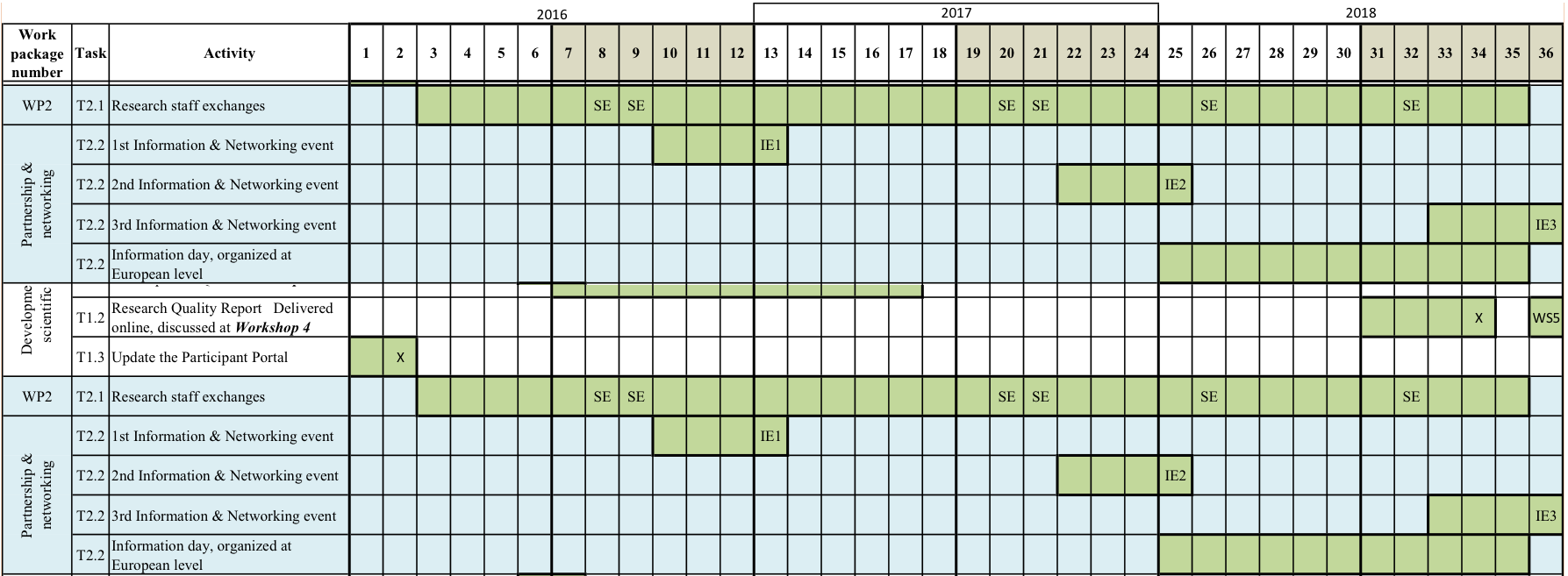 SE = Staff exchange, IE = Information eventOrganizing the Advisory BoardPeriod: until March 2017~5-7 membersMembers in the Advisory Board will be external membersorganized during the first info-dayrepresentatives of other EU projectsinternational experts (Marian Muste - USA)TODO: Regular meetings, virtual discussions (~ 2-4 per year) with the Advisory Board and experts will be organized to discuss both scientific topics as well as the Roadmap progress priority of research themes, and synthesis conclusions for future developmentsOUTPUT: the structure of Advisory Board, with contacts and biographies for each member will be available on Knowledge-lake by M15.Develop a network of excellence and partnership in Smart Data for Water ManagementPeriod: 2016-2018TODO: fully inclusive of new partners throughout the whole project lifetime, aiming targeting to expand to more than 6 partners (2 partners/year):Initially, this network of excellence (NoE) will comprise the EU partners of the project and the Romanian universities with which UPB has a long tradition of cooperation;The network is to be gradually enlarged with other Romanian and European universities, with USA and other regions, companies, Romanian stakeholders and policy makers towards building a strong community of research and innovation;Industry specialists will be invited in this NoE;Identify topics for joint doctoral research, and internship opportunities;Members of this enlarged network are future potential partners for both the development of common research projects, but also strategic partners to support regional socio-economic growth.OUTPUT:NoE LinkedIn group to promote the NoE, find new members and discover opportunities, etc. (to be discussed). The name:Data4Water: Network of excellence and partnership in Smart Data for Water ManagementJoin our group! https://www.linkedin.com/groups/13502078 Excel file: name, affiliation, e-mail, area of excellenceTODOs:invite all project member to join the group (by 2nd Dec)make the first post about the InfoDay(by 2nd Dec)Invite other EU Water Management related projects to join the groupJoin other Water Management groupsOrganize 3 Information & Networking eventsJanuary 2017 (after 1st year of the project) – M13to be located in BucharestPreliminary program – December 2016Invitations will be send december 2016January 2018 (after 2nd year of the project) – M25To be definedDecember 2018 (at the end of the project) – M36To be definedResearch staff exchanges - The short term visits to partners (an average of five staff exchanges per year)Period: 2016-2018M07: Prof. Mariana Mocanu, Prof. Valentin Cristea, Lect. Elena Apostol and Lect. Cătălin Leordeanu will visit UNESCO Delft (Ioana Popescu)M08: Prof. Assoc. Florin Pop will be member in PhD defense commotion for PhD dissertation “Criticality assessment of terrorism related events at different time scales - TENSOR clusTEriNg terroriSm actiOn pRediction” by dr. Raul Sormani, supervised by Prof. Francesco Archetti and Prof. Francesco Tisato. TentativeM20-21 – to be defined (Berlin? Preparation of projects proposals for H2020?)M26 – to be definedM30 – to be definedTODOsask partners to send information about planned and happend staff exchanges e-Environment development - Knowledge-lakePeriod: 2016-2018TODO: The Networking and Partnership dimension of the project will include face-to-face information events, and virtual meeting place, hosted by the Knowledge Lake. All networking information will be available also on the Networking and Knowledge E-Environment, "Knowledge-lake". LinkedIn will be used as dissemination channel to address the target communities.OUTPUT: Creation of a portfolio of possible future partners for research activities on Knowledge-lake – To be published until M12 (first Information Event).DeliverablesD2.1 Report on staff exchanges (that includes the individual reports) – M36Updated in M12, M24, M36TODO: define the structure, collect informationD2.2 Report on Information & Networking events – M36Updated in M14, M26, M36TODO: define the structure, collect information